Puffin Pre-School Application Form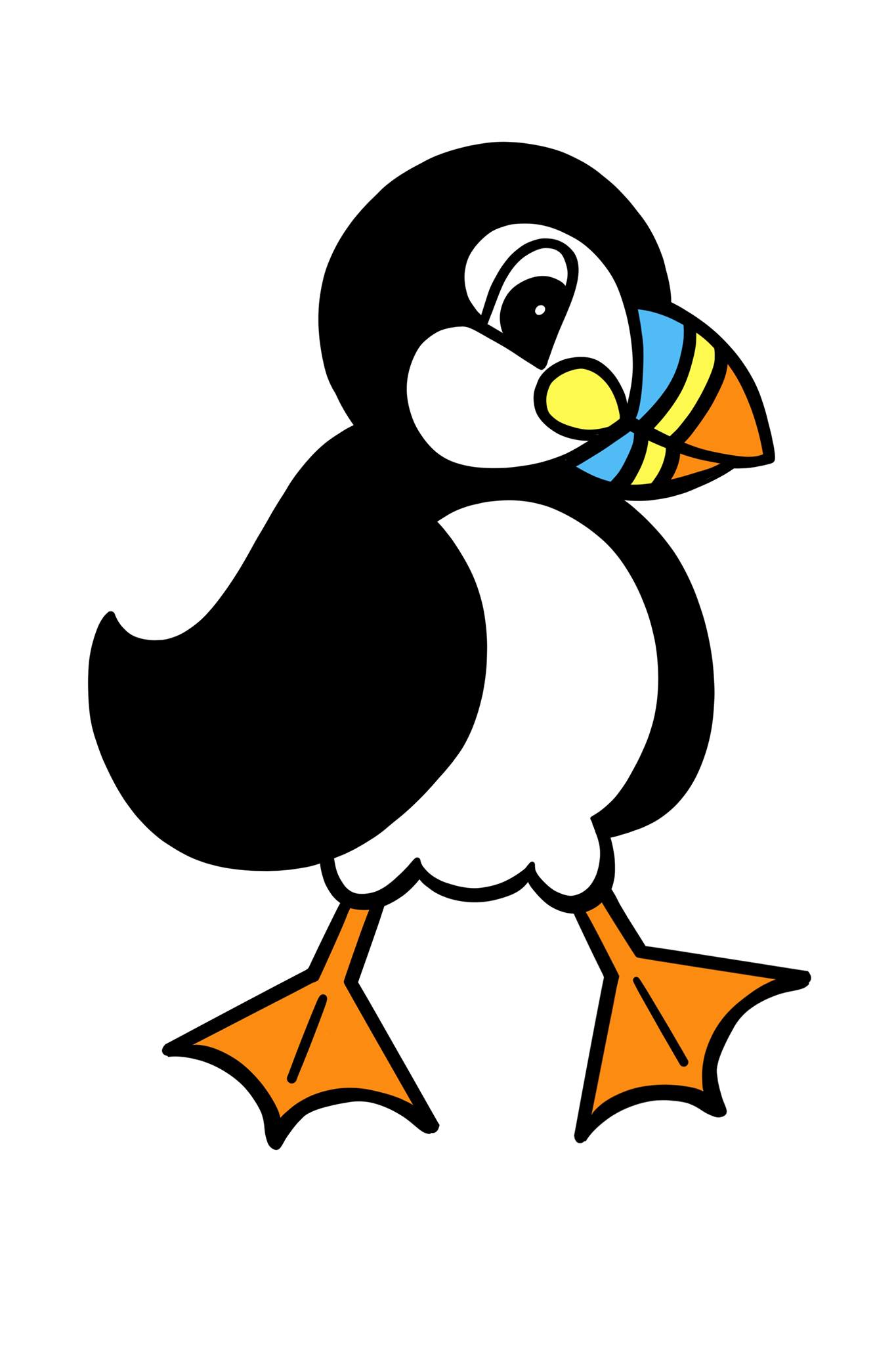 CHILD’S NAME:DATE OF BIRTH:NAMES OF PARENTS:ADDRESS:TELEPHONE NUMBER:EMAIL ADDRESS:START DATE:SESSIONS REQUESTEDMONDAY MORNING               LUNCHCLUB                 AFTERNOONSESSIONS REQUESTEDTUESDAY MORNING               LUNCHCLUB                 AFTERNOONSESSIONS REQUESTEDWEDNESDAY MORNING               LUNCHCLUB                 AFTERNOONSESSIONS REQUESTEDTHURSDAY MORNING                LUNCHCLUB                AFTERNOONSESSIONS REQUESTEDFRIDAY MORNING                LUNCHCLUB               AFTERNOONMethod of funding (circle)2 year                3 year (15 hours)                     3 year (30 hours)                      Pay2 year                3 year (15 hours)                     3 year (30 hours)                      PayRegistration fee£20 receivedCash                  Bank transfer                   Cheque                                 Cash                  Bank transfer                   Cheque                                 